Team Official Checklist - Indoor SeasonVisit www.emsasoccerportal.com and complete the “Register a Team Official” form for yourself. Complete an up-to-date Police Information Check Will be required to complete one if this is your first-time coaching OR if yours is expired
The EMSA South office with contact you regarding how to complete the Police Information Check onlineSubmit info for a EMSA Coach Card Required for all team officials (U9+) before the first game
The MWSA will contact you if you require a card (new team officials and those with expiring cards)The EMSA South will assign you to a team in TeamSnap closer to the season start date Contact players and parents via TeamSnap to introduce yourself once teams are released. If your team does not have a team manager, message all parents to try and fill the position. Attend EMSA South Coach Meeting to learn about coach training and expectations. Complete required NCCP Coach Training for the age group you are coaching – a chart with required training is available at the end of the checklist. Officials must complete the training once confirmed they are on a team and prior to the season start date. Once completed, submit completion certificate and receipt for course and the zone will reimburse youReview Coach Manuals on the Coaches Corner https://emsasouth.com/coachref/coachs-corner/  Community Soccer Directors will be in contact to coordinate a time for equipment pick up. U9+ teams must enter Jersey #’s for their players in the EMSA soccer portal prior to the first game. Practice and Game Schedules will be made available 48 hours prior to the season beginning. Enter all practices + games into TeamSnap for the team to view. Run practices based on resources from the Technical Director. For teams U9+, home teams will need to provide a printed copy of the game sheet. Submit game sheet to the following offices by the morning after the game: U9-U19 – Submit to EMSA Main office (see season info https://emsamain.com/seasoninfo/outdoorseason/)All U11+ home teams submit scores in the EMSA Soccer Portal by the morning following the game. 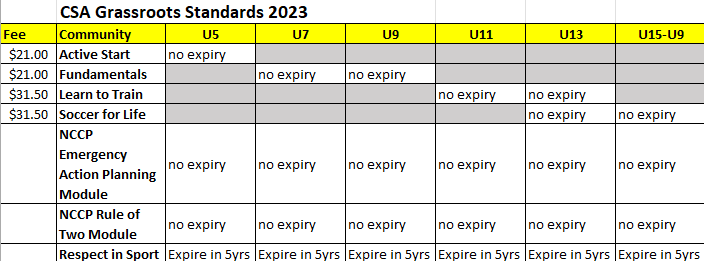 Managers only require Respect in Sport